ФЕДЕРАЛЬНОЕ ГОСУДАРСТВЕННОЕ БЮДЖЕТНОЕ ОБРАЗОВАТЕЛЬНОЕ УЧРЕЖДЕНИЕ ВЫСШЕГО ОБРАЗОВАНИЯУРАЛЬСКИЙ ГОСУДАРСТВЕННЫЙ УНИВЕРСИТЕТ ФИЗИЧЕСКОЙ КУЛЬТУРЫБАШКИРСКИЙ ИНСТИТУТ ФИЗИЧЕСКОЙ КУЛЬТУРЫ_________________________________________________________________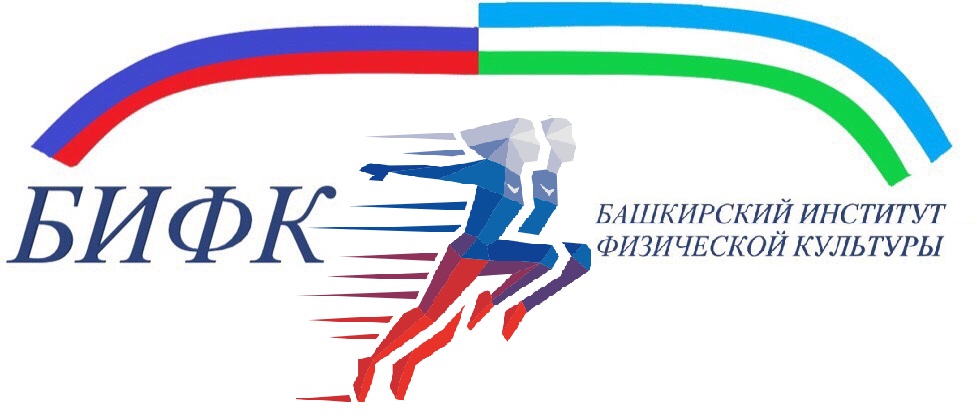 ПЕРВОЕ ИНФОРМАЦИОННОЕ ПИСЬМОУВАЖАЕМЫЕ КОЛЛЕГИ!Приглашаем принять участие в работе ВСЕРОССИЙСКОЙ НАУЧНО-ПРАКТИЧЕСКОЙ КОНФЕРЕНЦИИ «СПОРТ И ФИЗИЧЕСКАЯ КУЛЬТУРА В СИСТЕМЕ СОЦИАЛЬНЫХ НАУК» (г. Уфа, 26 октября 2021 г.)ЦЕЛЬ ПРОВЕДЕНИЯ КОНФЕРЕНЦИИКонференция проводится с целью обмена опытом в исследовании актуальных социальных, гуманитарных, экономических, правовых проблем физической культуры, спорта и адаптивной физической культуры; стимулирования научной дискуссии в образовательной и профессиональной среде.УЧАСТНИКИ КОНФЕРЕНЦИИК участию приглашаются научно-педагогические работники, занимающиеся исследованием социально-гуманитарных, экономических, правовых аспектов физкультурно-спортивной деятельности, и специалисты, работающие в сфере управления физкультурно-спортивной деятельностьюи правового обеспечения в данной области, а также аспиранты, магистранты, студенты профессиональных учебных заведений.НАПРАВЛЕНИЯ РАБОТЫ КОНФЕРЕНЦИИИсторико-культурные аспекты физической культуры, спорта и адаптивной физической культуры;Социально-философские проблемы физической культуры, спорта и адаптивной физической культуры;Правовые и экономические вопросы в сфере физической культуры, спорта и адаптивной физической культуры.Планируется проведение круглого стола «Физическая культура и спорт в СМИ» (в формате видео-конференции). Просим участников сообщить в заявке о намерении принять участие в работе круглого стола.Информация о времени проведения круглого стола и способе связибудет уточнена в следующем информационном письме.Организаторы конференции допускают расширение проблемного поля научной дискуссии.порядок проведения конференцииФорма проведения: очная (в формате видео-конференции) и заочная (публикация в сборнике материалов конференции без выступления).Рабочий язык: русский.Участие в конференции бесплатное.Все участники получат сертификаты в электронном виде.Сборник материалов конференции будет размещен в базе РИНЦ.Для участия в конференции и публикации в сборнике необходимо отправить на адрес организаторов plahutina@yandex.ru:- заявку по установленной форме (в названии файла должны быть фамилия и инициалы участника и слово «заявка», например, Иванов А.А._заявка.docx),- текст статьи для публикации (в названии файла должны быть фамилия и инициалы участника и слово «статья», например, Иванов А.А._статья.docx).В теме электронного письма необходимо указать «Конференция». Форма заявки и требования к ее оформлению приводятся в Приложении 1.Контактный телефон: 8(347) 273-72-26.Координаторы проекта: Плахутина Екатерина Николаевна (plahutina@yandex.ru), Кулбахтина Айгуль Зинуровна (aikool81@mail.ru). ВАЖНЫЕ ДАТЫНачало приема заявок и текстов статей: 23 августа 2021 г.Окончание приема заявок и текстов статей: 22 октября 2021 г.Дата проведения: 26 октября 2021 г.Размещение сборника в базу РИНЦ, рассылка электронных сборников и электронных сертификатов участникам конференции:  в течение двух месяцев со дня проведения конференции.ТРЕБОВАНИЯ К ОФОРМЛЕНИЮ ТЕКСТА ПУБЛИКАЦИЙОбъем одной статьине более четырех страниц формата А4 книжной ориентации. Для набора текста и таблиц следует использовать текстовый редактор WordforWindows версии не ниже 7.0. Рисунки выполняются встроенным редактором рисунков MicrosoftWord, редактором Paintbrush или Excel (должны быть внедрены в текст). Шрифт – TimesNewRoman. Кегль – 14, межстрочный интервал – 1. Поля: левое – 3 см, правое – 1,5 см, верхнее – 2 см, нижнее – 2 см. В тексте не используются принудительные переносы. Выравнивание производится по ширине, абзацный отступ – 1,25 см. Страницы не нумеруются. Использование внутритекстовых и постраничных ссылок не допускается. Библиографические ссылки оформляются согласно требованиям ГОСТа, предъявляемым к затекстовым ссылкам (ссылки на используемые источники даются по тексту и обозначаются цифрами в квадратных скобках, например [2, с. 50]).Текст должен содержать:УДК;название статьи (заглавными буквами, полужирным шрифтом – по центру);фамилию и инициалыавтора после пропуска одной строки от заголовка (преподавателям необходимо указать ученую степень, звание, должность, студентам – направление подготовки/специальность).  Каждый автор должен быть указан на отдельной строке;название образовательного учреждения;город;основной текст;после основного текста – список использованной литературы в соответствии с требованиями национального стандарта ГОСТ Р 7.0.100–2018. (примеры оформления заголовков и текста статьи приводятся в Приложении 2)МАТЕРИАЛЫ ПУБЛИКУЮТСЯ В АВТОРСКОЙ РЕДАКЦИИ!!!Приложение 1Форма заявки и требования к ее оформлениютаблица заполняется на каждого соавтора!Приложение 2Примеры оформления текста статьиУДК 070.15 РАЗВИТИЕ СПОРТИВНЫХ МЕДИАКОММУНИКАЦИЙ  Иванова А. А., к.п.н., доцент, Петрова А. А., студентка специальности «Спорт»Башкирский институт физической культурыг. УфаОсновная часть текста [1, с. 21]. СПИСОК ИСПОЛЬЗОВАННЫХ ИСТОЧНИКОВВарламова, Л. Н. Управление документацией : англо-русский аннотированный словарь стандартизированной терминологии / Л. Н. Варламова, Л. С. Баюн, К. А. Бастрикова. – Москва : Спутник+, 2017. – 398 с. Влияние психологических свойств личности на графическое воспроизведение зрительной информации / С. К. Быструшкин, О. Я. Созонова, Н. Г. Петрова [и др.] // Сибирский педагогический журнал. – 2017. – No 4. – С. 136–144. Российская Федерация. Законы. Об общих принципах организации местного самоуправления в Российской Федерации : Федеральный закон No 131-ФЗ : [принят Государственной думой 16 сентября 2003 года : одобрен Советом Федерации 24 сентября 2003 года]. – Москва : Проспект ; Санкт-Петербург : Кодекс, 2017. – 158 с. eLIBRARY.RU : научная электронная библиотека : сайт. – Москва, 2000 –2020. – URL: https://elibrary.ru (дата обращения: 09.08.2021). – Режим доступа : для зарегистрир. пользователей. Фамилия, имя, отчество автора (полностью),Выбранное направление работы конференцииНазвание работы Ученая степень, звание, должность, место работы/учебыСтрана, городТелефон E-mailФорма участия (очная/заочная)Участие в работе круглого стола (указывается  тема)